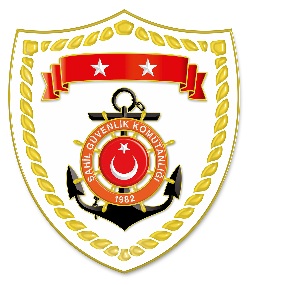 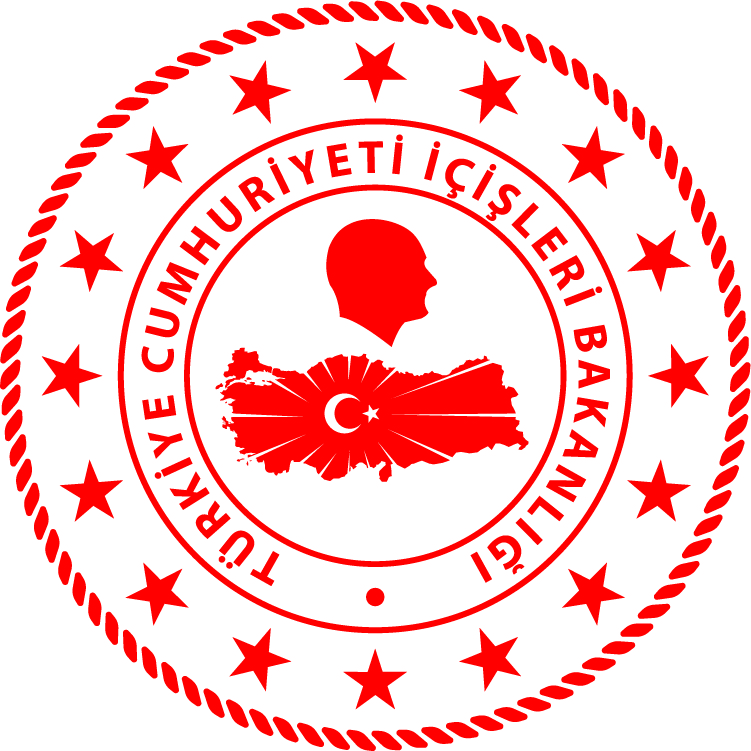 CG Aegean Sea Regional Command*Statistical information given in the table may vary because they consist of data related incidents which were occured and turned into search and rescue operations. The exact  numbers  at the end of  the related month is avaliable on the link; sg.gov.tr/irregular-migration-statisticsNUDATELOCATION/PLACE AND TIMEIRREGULAR MIGRATION ASSETTOTAL NUMBER OF APPREHENDED FACILITATORS/SUSPECTTOTAL NUMBER OF RESCUED
MIGRANTS/ PERSONNATIONALITY OF RESCUED/APPREHENDED MIGRANTS ON THE BASIS OF DECLARATION102 June 2023Off the Coast ofAYDIN/Kuşadası02.55Inflatable Boat-107 Palestine, 3 Syria203 June 2023Off the Coast ofİZMİR/Dikili04.20Inflatable Boat-1714 Palestine, 2 Ethiopia, 1 Syria303 June 2023BALIKESİR/Ayvalık17.00On the Island-74 Yemen, 3 Palestine